Colloque national Volley Santé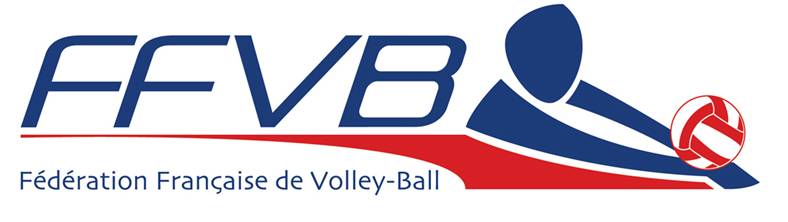                SOFT VOLLEYorganisé par le Comité Départemental Seine & Marne de Volley Ball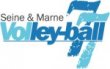 Vendredi 07 & Samedi 08 avril 2017 à COULOMMIERS                                          Formulaire d'inscriptionNom………………………………………………………		Prénom……………………………………………………………Mail……………………………………………………….		Téléphone……………………………………………………….Ligue………………………………………………………		Club…………………………………………………………………Numéro de licence…………………………………		Fonction………………………………………………………….Référent ligue*       oui                      non    *INFORMATION IMPORTANTE: Afin de constituer un réseau, 1 référent par ligue Soft Volley sera pris en charge au niveau des frais d’inscription (soit 70€) si la ligue missionne officiellement une personne référente (inscription réalisée par la ligue) qui s’engage à réaliser dans la saison ou la suivante 3 soirées ou demi-journées d’animation/d’initiation dans les comités départementaux et/ou clubs de leur région avec une remontée d’informations au niveau national (date, créneau, lieu, nombre de clubs et personnes touchées, planning).Cochez les options 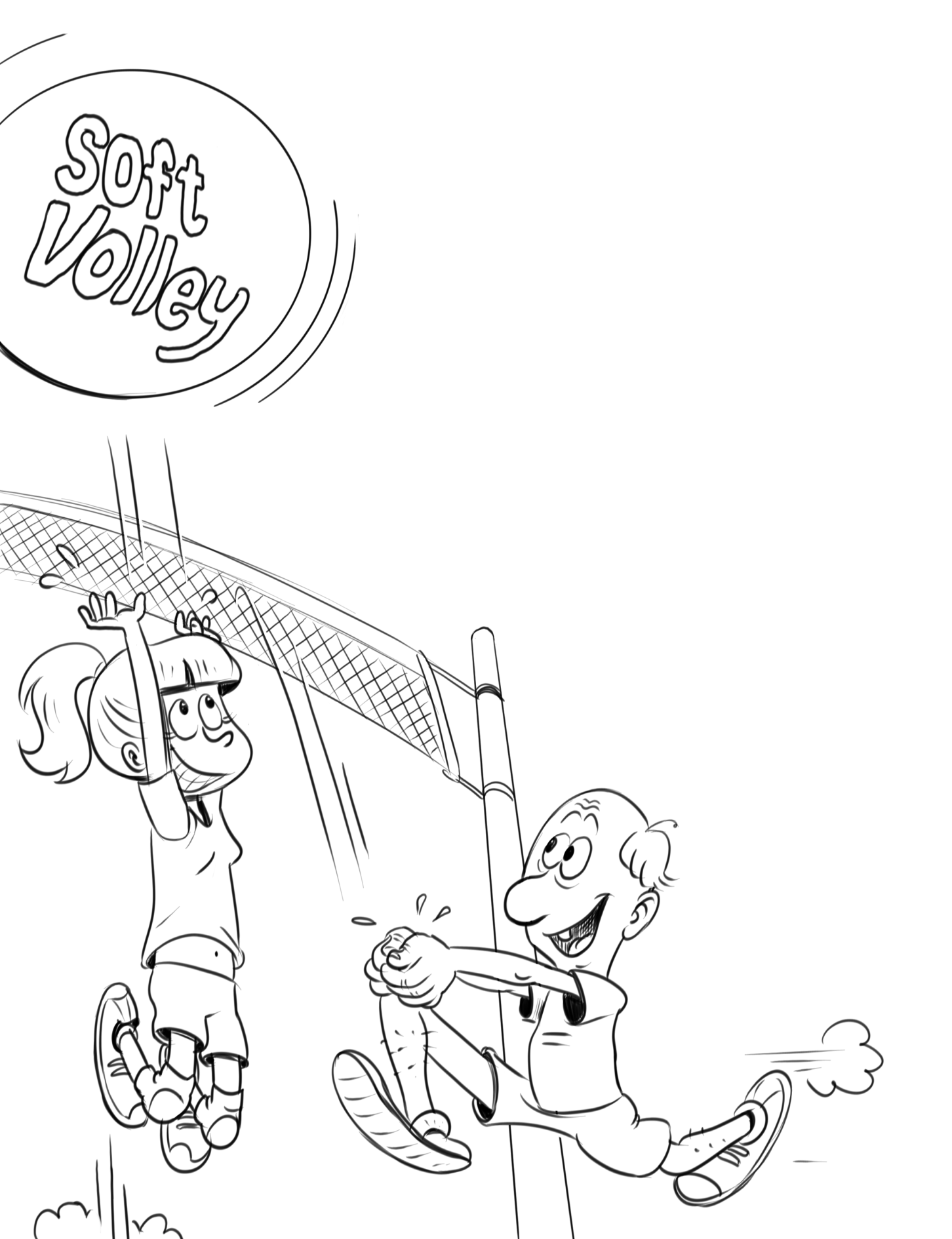 Pension complète (en chambre double)(Déjeuner + diner vendredi, nuit vendredi à samedi                                            70€& petit déjeuner + déjeuner samedi)                                         Demi-pension (Déjeuner + diner vendredi + déjeuner samedi)				        50€Arrivée jeudi soir nuit + petit déjeuner					        20€Arrivée jeudi soir diner + nuit + petit déjeuner				        30€  Total		Chèque à adresser (ordre CDVB77) avant le 26 mars 2017 à  Comité Départemental 77 de Volley-Ball 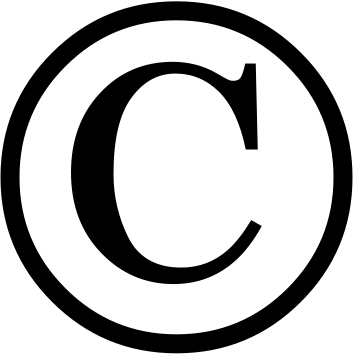                                        62, rue Waldeck Rousseau 77360 VAIRES SUR MARNELes frais d’inscription comprennent les interventions, la documentation et la soirée conviviale.Le colloque comprenant une partie pratique, accepterez-vous de participer à des mises en situation d’exercices de soft volley/fit volley ? 		oui                       	non(Prévoir une tenue de sport)Accueil  Vendredi 07 avril à partir de 10h – Ouverture des travaux à 10h30 au Campus scolaire (4 Rue Henri Dunant, 77120 Coulommiers). Fin des travaux samedi 15h45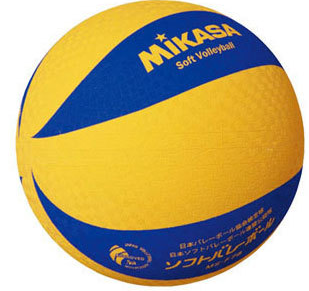 
						itarticipation che 16h00tuation d'z vous Renseignements: Mathieu LABBE  mlabbe.volleyidf@orange.fr   01 47 30 30 60